Zapytanie ofertowePrzedmiotem zamówienia jest zakup i dostawa:20 sztuk Podłogi Interaktywnej FunFloor, wraz z matą interaktywnąz przeznaczeniem do użytkowania w szkołach.Jedynym kryterium wyboru oferenta, będzie najniższa cena jednostkowa kompletnego zestawu (urządzenie wraz z matą).Termin wykonania: 2 tygodnie od dnia złożenia zamówienia. Termin składania ofert: do 29 grudnia 2022 r. na adres: wpioch@fundacjagdanska.pl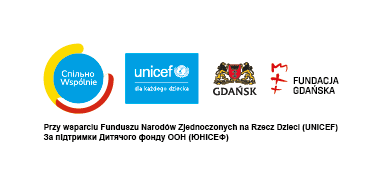 Gdańsk, 20.12.2022